	000000000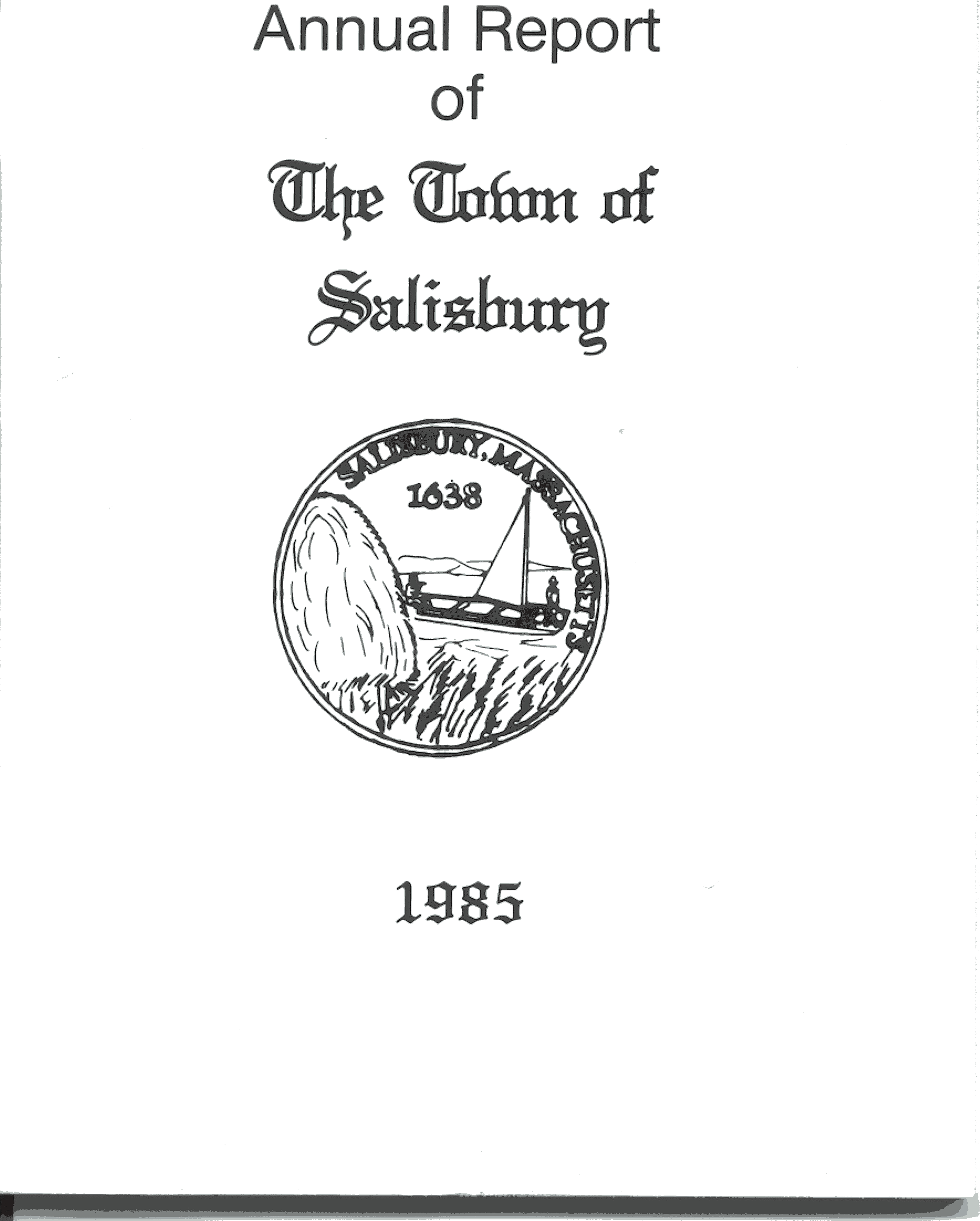 AGENDAJune 16th, 2015Time: 7:00 P.M. Salisbury Town Hall				5 Beach Road, Salisbury, MAThe Board reasonably anticipates these issues to be discussed: Board ReorganizationMinutesSign			October 21st, 2014			March 17th, 2015Approve & Sign	April 21st, 2015New Business250 North End Boulevard:Request for an Appeal of FinesViolations of Massachusetts State Sanitary Code, Chapter II, 105 CMR 410.00Joseph Dabrowski:Application for Body ArtRequesting approval of educational requirementsRequesting approval of use of New Hampshire practice as experience for two yearsHealth Officer ReportMember’s ReportCorrespondenceCorrespondence from Coalition for Responsible RetailingMassachusetts Health Officers AssociationAdjourn